Collaborative Mediation CoachingPilot ZoomTo support mediator skills developmentTo identify/cultivate new member engagementTo promote/elevate MCDR profile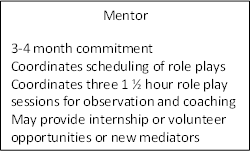 